          KАРАР                                                                      П О С Т А Н О В Л Е Н И Е«30» декабрь 2013 й.                              №   60                        «30» декабря 2013 г. «Об утверждении муниципальной целевой программы «Развитие жилищно-коммунального хозяйства сельского поселения Тятер-Араслановский сельсовет  муниципального района Стерлибашевский район Республики Башкортостан в 2014-2016 годах»»  В соответствии с Федеральным законом от 06 октября 2003 года № 131-ФЗ "Об общих принципах организации местного самоуправления в Российской Федерации", Уставом сельского поселения Тятер-Араслановский сельсовет муниципального района Стерлибашевский район Республики Башкортостан Администрация сельского поселения Тятер-Араслановский сельсовет муниципального района Стерлибашевский район Республики Башкортостан  ПОСТАНОВЛЯЕТ:1.Утвердить муниципальную целевую программу «Развитие жилищно-коммунального хозяйства  сельского поселения Тятер-Араслановский сельсовет муниципального района Стерлибашевский район Республики Башкортостан в 2014-2016 годах»» (приложение № 1).2. Обнародовать настоящее постановление на информационном стенде в здании администрации сельского поселения и разместить на официальном сайте сельского поселения в сети Интернет.3. Контроль за исполнением настоящего постановления оставляю за собой.Глава сельского поселенияТятер-Араслановский сельсовет                                   С.С. Гумеров                                        Приложениек постановлению главы сельского поселенияТятер-Араслановский сельсоветот «30» декабря 2013 года № 60 Муниципальная целевая программа«Развитие жилищно-коммунального хозяйствасельского поселения Тятер-Араслановский сельсовет муниципального района Стерлибашевский район Республики Башкортостанв 2014-2016 годах»Паспорт муниципальной целевой программы«Развитие жилищно-коммунального хозяйствасельского поселения Тятер-Араслановский сельсовет муниципального района Стерлибашевский район Республики Башкортостанв 2014-2016 годах» Подготовка программы «Развитие жилищно-коммунального хозяйства сельского поселения Тятер-Араслановский сельсовет муниципального района Стерлибашевский район Республики Башкортостан в 2014-2016 годах» направлена на создание комфортной среды проживания, обеспечения перспективы развития территории  сельского поселения Тятер-Араслановский сельсовет муниципального района Стерлибашевский район Республики БашкортостанХарактеристика проблем, на решение которых направлена муниципальная целевая программа  Для определения комплекса проблем, подлежащих программному решению, проведен анализ существующего положения в комплексном благоустройстве сельского поселения.Ненадлежащее состояние систем водоснабжения создает социальную напряженность населения. В целях обеспечения нормальной жизнедеятельности требуется проведение ряда мероприятий, связанных с капитальным и текущим ремонтом объектов водоснабжения.Существующие участки зеленых насаждений в виде парков, скверов и других мест общего пользования недостаточно благоустроены, нуждаются в постоянном уходе (вырезка поросли, уборка аварийных и старых деревьев, подсадка саженцев, разбивка клумб). Для решения этой проблемы необходимо, чтобы работы по озеленению выполнялись специалистами по плану, в соответствии с требованиями стандартов. Кроме того, действия участников, принимающих участие в решении данной проблемы, должны быть согласованы между собой.Одной из проблем благоустройства поселения является негативное отношение жителей к элементам благоустройства: приводится в негодность общественное имущество, создаются несанкционированные свалки мусора. Проблема заключается в низком уровне культуры поведения жителей на улицах и во дворах, небрежном отношении к элементам благоустройства.Одним из вариантов решения этой проблемы является организация и проведение конкурса "Лучший дом, двор, улица". Жители улицы, принимавшие участие в благоустройстве, будут принимать участие в обеспечении сохранности объектов благоустройства.Проведение данных конкурсов призвано повышать культуру поведения жителей, прививать бережное отношение к элементам благоустройства, привлекать жителей к участию в работах по благоустройству, санитарному и гигиеническому содержанию прилегающих территорий.Осуществление мер по стимулированию наиболее активных участников благоустройства - это награждение почетными грамотами, выполнение адресных мероприятий по обустройству территории по заявкам победителей и участников конкурса.В целях улучшения внешнего облика территории поселения необходимо продолжать восстановление и новое строительство детских игровых площадок, установку малых архитектурных форм, ремонт памятников архитектуры и т.д.Разработка и реализация Программы позволит улучшить внешний облик сельского поселения, повысить уровень благоустройства и санитарного состояния территорий, комфортного проживания жителей сельского поселения.2. Цели и задачи ПрограммыЦелью Программы является создание условий для комфортного проживания граждан на территории сельского поселения.Для достижения целей Программы предлагается решить следующие задачи:благоустройство территории сельского поселения.Выполнение задач программы позволит создать благоприятные условия для проживания, улучшить санитарное и экологическое состояние территории поселения, улучшить эстетический облик сельского поселения..3.Ожидаемые результаты от реализации программы,целевые показатели программы  Реализация мероприятий, предусмотренных программой, предполагает достичь:1.Улучшения внешнего благоустройства, озеленения и санитарного состояния улиц.2.Обеспечение уличным освещением всех улиц сельского поселения.3.Ремонт коммунальной инфраструктуры;4. Содержание мест захоронения;4. Перечень и описание программных мероприятий4.1. Основными мероприятиями Программы являются:уличное освещение;организация и содержание мест захоронения;содержание мест общего пользования;ремонт систем водоснабжения;проведение конкурса по благоустройству территории;В ходе исполнения Программы могут быть внесены изменения по перечню мероприятий и объему работ.5. Сроки реализации программы 2014– 2016 годы6. Оценка эффективности расходования бюджетных средств.Реализация программных мероприятий по благоустройству территории сельского поселения предполагает:-достигнуть активного участия населения сельского поселения в благоустройстве территории поселения;- обеспечить качество жизни населения сельского поселения.7. Методика оценки эффективности программных мероприятийОценка эффективности реализации Программы осуществляется на основе использования системы целевых показателей и индикаторов, которая обеспечит мониторинг динамики результатов ее реализации за отчетный период с целью уточнения степени решения задач и выполнения программных мероприятий. Оценка эффективности реализации Программы по каждому целевому показателя и индикатору проводится путем сравнения фактически достигнутого значения показателя (индикатора) с его целевым значением, утвержденным на год, и определяется по следующей формуле:Эп = Иф * 100 % / Ин, гдеЭп - эффективность реализации Программы по каждому показателю (индикатору);Иф – фактически достигнутое значение показателя (индикатора);Ин – нормативное значение показателя (индикатора), утвержденного Программой.8.Обоснование потребностей в необходимых ресурсах.Общий объем финансирования Программы составляет 22840,46 тыс. руб. Источником финансирования является Республиканский бюджет, местный бюджет.Объемы финансирования программы носят прогнозный характер и подлежат корректировке исходя из возможностей бюджета  сельского поселения.9. Система управления реализацией программы.Управление реализацией Программы осуществляет администрация сельского поселения Тятер-Араслановский сельсовет муниципального района Стерлибашевский район Республики Башкортостан, которая является главным распорядителем бюджетных средств, выделяемых на реализацию программы.Руководителем Программы является глава сельского поселения.Руководитель программы несет персональную ответственность за ход ее реализации, конечные результаты, целевое и эффективное использование выделенных на реализацию ведомственной программы финансовых средств.Администрация сельского поселения Тятер-Араслановский сельсовет муниципального района Стерлибашевский район Республики Башкортостан:- определяет наиболее эффективные формы по реализации Программы;- представляет в установленном порядке бюджетные заявки на финансирование мероприятий на очередной финансовый год;- обеспечивает контроль за реализацией Программы, в том числе за целевым и эффективным использованием средств бюджета сельского поселения, контроль за сроками выполнения программы;- осуществляет сбор и систематизацию статистической и аналитической информации о ходе выполнения программных мероприятий;- проводит ежеквартальный и ежегодный мониторинг результатов реализации программных мероприятий, подготавливает ежегодные и ежеквартальные отчеты о реализации Программы, эффективности использования бюджетных средств.БАШKОРТОСТАН РЕСПУБЛИКАҺЫСТӘРЛЕБАШ РАЙОНЫ МУНИЦИПАЛЬРАЙОНЫНЫҢТӘТЕР-АРЫCЛАН АУЫЛ  СОВЕТЫАУЫЛ БИЛӘМӘҺЕ ХАКИМИӘТЕ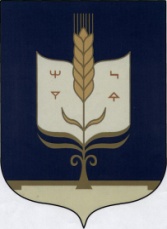 РЕСПУБЛИКА БАШКОРТОСТАНАДМИНИСТРАЦИЯСЕЛЬСКОГО ПОСЕЛЕНИЯ ТЯТЕР-АРАСЛАНОВСКИЙ  СЕЛЬСОВЕТМУНИЦИПАЛЬНОГО РАЙОНАСТЕРЛИБАШЕВСКИЙ РАЙОННаименование субъекта бюджетного планирования – главного распорядителя средств бюджета сельского поселения Тятер-Араслановский сельсоветАдминистрация сельского поселенияТятер-Араслановский сельсовет муниципального района Стерлибашевский район Республики БашкортостанНаименование программы     Развитие жилищно-коммунального хозяйства сельского поселения Тятер-Араслановский сельсовет муниципального района Стерлибашевский район Республики Башкортостан в 2014-2016 годах1. Развитие объектов внешнего благоустройства территории населенных пунктов2. Модернизация системы и объектов коммунальной инфраструктуры3. Модернизация системы наружного освещения населенных пунктов сельского поселенияДата утверждения муниципальной целевой программы, номер нормативно-правового акта об утверждении программыПостановление администрации сельского поселения Тятер-Араслановский сельсовет муниципального района Стерлибашевский район Республики Башкортостан от «30» декабря 2013 г. № 60Цели и задачи программыЦель: создание условий для комфортного проживания граждан на территории сельского поселения Тятер-Араслановский сельсовет.Задачи:Благоустройство территории сельского поселения Тятер-Араслановский сельсовет.Основные направления реализации1. Оплата за освещение улиц населенных пунктов сельского поселения2. Электромонтажные работы уличного освещения3. Ремонт и содержание объектов благоустройства4. Содержание мест захороненияСроки реализации программы2014 – 2016 годыОбъемы и источники финансирования  программыВсего на реализацию программы необходимо:2014 г. – 315,0 тыс. рублей2015 г. – 415,0 тыс. рублей2016 г. – 415,0 тыс. рублей Объемы финансирования программы носят прогнозный характер и подлежат корректировке исходя из возможностей бюджета сельского поселения Тятер-Араслановский сельсовет.Ожидаемые конечные результаты реализации программы и показатели социально-экономической эффективностиОбеспечение повышения качества жизни населения сельского поселения Тятер-Араслановский сельсовет.Наименование целевых индикаторовПлановые показатели, тыс. руб.Плановые показатели, тыс. руб.Плановые показатели, тыс. руб.Наименование целевых индикаторов2014 год2015 год2016 годМодернизация и содержание системы коммунальной инфраструктуры255,0415,0415,0Модернизация систем наружного освещения0,00,00,0Содержание мест захоронения60,00,00,0№ п/пНаименование программных мероприятийИсточники финансированияОбъемы финансирования(тыс. руб.)Объемы финансирования(тыс. руб.)Объемы финансирования(тыс. руб.)№ п/пНаименование программных мероприятийИсточники финансирования2014год2015год2016год1.Улучшение внешнего благоустройства, озеленения и санитарного состояния улиц, ремонт систем водоснабженияРеспубликанский бюджет, местный бюджет90,0235,0235,02.Обеспечение уличным освещением населенного пунктаРеспубликанский бюджет, местный бюджет165,0165,0165,03Содержание мест захороненияРеспубликанский бюджет, местный бюджет60,000ВСЕГО315,0400,0400,0